サポーター保険対象　くらしのサポート　　　　　　　　　　　　　記入日　20　年　月　　日➀困ったときのサポート申請書[　月分]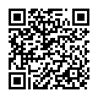 （事由毎に月毎にまとめて翌月末までに提出）　　　　　　こちらからも給付申請できます⇒◆　支給限度額　くらしのサポート10,500円/年度(事前打合せ30分までは10,500円に含みません) 上限金額管理は巻末の給付申請控えを使用しご自身でお願いします。◆　自分でサポーターを探した場合はコーディネーターへの事前連絡が必要です 依頼者記入欄サポート内容が複数の場合は番号を記入　　　　　該当するコーディネート方法に◯サポータを自分で探した場合はコーディネーターに連絡した日付を記入します・申請時間は15分単位です。（175円/15分）(サポーターの行き帰りの時間は含まない)・サポート料はサポーターに給付します。・ワーカーズ利用の場合、サポート料は依頼者に給付します。立替払いをし、領収書を添付して申請してください。・ワーカーズ利用補助制度の詳細はエッコロガイドブックP20参照。・交通費や発生した実費は依頼者が負担します。事務局記入欄支部いずれかに○組合員コード氏　名ＴＥＬ（連絡の取りやすい番号）支部　班 / 個配 / デポー依頼理由（どうして）番号サポート内容（何をしてもらったか）コーディネート方法コーディネート方法コーディネート方法ワーカーズ利用サポート場所依頼理由（どうして）番号サポート内容（何をしてもらったか）自分で探したエッコロさんコーディネーターワーカーズ利用サポート場所依頼者宅その他（　　　　　）依頼者宅その他（　　　　　）依頼者宅その他（　　　　　）サポーター記入欄　（ワーカーズに依頼した場合は組合員コード欄にワーカーズの団体名を記入）上の番号とサポート内容の番号を合わせて記入してください受付日年  　月    日担当者